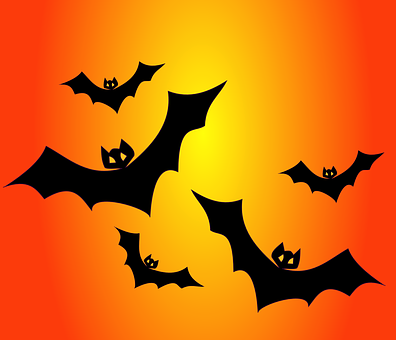 HALLOWEEN LØB FOR BØRN I HOLKADALEN  GUDHJEMTirsdag den 19. oktober kl. 16.30Tilmelding fra kl. 15.30Rute ca. 2 kmPris kr. 30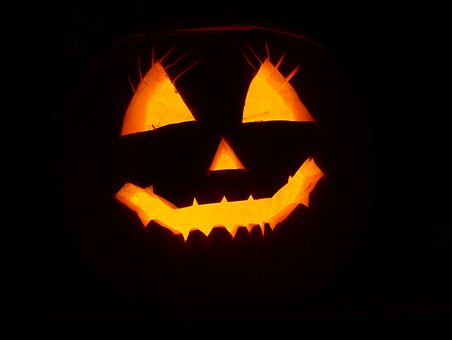 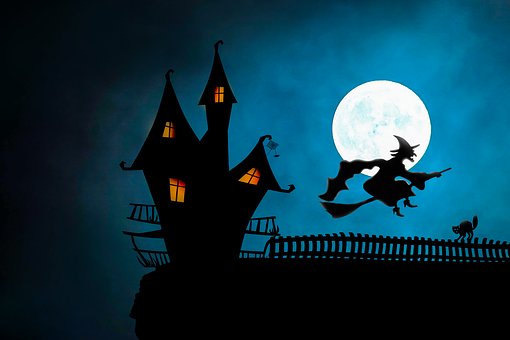 